Управление Министерства юстиции Российской Федерации по Орловской области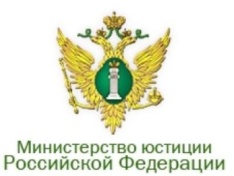 БЕСПЛАТНАЯ ЮРИДИЧЕСКАЯ ПОМОЩЬВ КАКОМ ВИДЕ ПРЕДОСТАВЛЯЕТСЯ ПОМОЩЬ?1) Правовое консультирование в устной и письменной форме;2) Составление заявлений, жалоб, ходатайств и других документов правового характера;3) Представление интересов гражданина в судах, государственных и муниципальных органах, организациях.ЧТО НЕОБХОДИМО ПРЕДСТАВИТЬ?1)  Паспорт гражданина РФ или временное удостоверение личности, выданное на период его замены;2) Заявление об оказании бесплатной юридической помощи с указанием вида необходимой помощи и основания её предоставления;3) Документ, подтверждающий принадлежность заявителя к одной из категорий граждан, имеющих право на получение бесплатной юридической помощи.Внимание! Реализовать свое право на получение бесплатной юридической помощи можно через представителя при предъявлении в дополнение к указанному, документа, удостоверяющего личность и полномочия представителя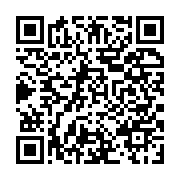 